언론보도 		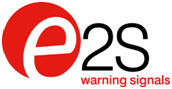 300dpi 인쇄 품질 이미지를 다운로드하려면 다음을 클릭하여 주세요.: parkfield.co.uk/e2s/stex-family-print.jpg
모든 E2S 언론 보도를 보려면 다음을클릭하여 주세요.: parkfield.co.uk/e2s/stex-family.docx 
텍스트의 워드 파일을 다운로드하려면 다음을 클릭하여 주세요.: parkfield.co.uk/e2s/E2S 316L Stainless Steel STEx 제품군 – 부식 방지 및 DNV 승인 획득. 2019년 4월 24일 공개
E2S 경고 신호기의 방폭/방염 STEx 제품군은 청각, 시각 및 일체형 경고 장치와 MCP(Manual Call Point)를 아우르며 모두 316L Stainless Steel 재질을 채택하였습니다. 부식이 특히 문제가 되는 가장 혹독한 육상 및 해상 환경에서 설치할 수 있게 설계된 이 장치는 가스 또는 분진이 모두 포함된 위험 지역에서 사용할 수 있도록 Zone 1, Zone 21에 대해 IECEx 및 ATEX 승인을 받았습니다. 광범위한 인증 및 작동 온도 범위를 제공하는 STEx 제품군은 가장 험난한 적용 분야에서 사용할 수 있습니다. STEx 제품군의 제품은 해상 사용에 적합한 DNV 승인도 받았습니다.STExS 경보기는 기존의 Flare 또는 전 방향 경적 제품 중 선택 가능하며 64개의 경보음 주파수 패턴과 최대 123dB(A)의 출력을 제공합니다. STExB Beacon 광원은 10, 15 또는 초 조도 21 Joules Xenon Strobe, 할로겐 회전 또는 고출력 LED로 제공됩니다. STExC 일체형 제품은 소형 외함 하나에 Xenon Strobe와 가청 신호기를 모두 포함하여 설치 시간과 비용이 절감됩니다. 현장 교체가 가능한 컬러 렌즈 필터는 업계 최고의 조도량을 자랑하는 향상된 광 출력을 위한 프리즘형 디자인이 특징입니다. SIL 2 시스템에 배치가 승인된 STExCP8 Call Points는 혁신적인 E2S 단자대와 함께 사용할 수 있으므로 현장 배선을 방해하지 않고 현장에서 EOL 및 일련의 장치를 추가할 수 있습니다. Call Points 제품군은 플라스틱 코팅 안전 유리로 제작된 전통적인 Break Glass, Push Button, Tool Reset Push Button 및 Momentary Push Button의 네 가지 사양으로 제공됩니다. Stainless Steel Stopping Plug가 모든 장치에 제공되며 Cable 인입구는 M20, 1/2"NPT, 3/4"NPT 또는 M25입니다. Beacon Lens Guard와 Swivel Bracket등의 Accessories는 표준으로 316(A4) Stainless Steel 재질입니다. 

***Ends: body copy 288 words ***

편집자를 위한 참고사항.
모든 문의사항은 다음으로 연락주세요:	Nigel May	Parkfield Communications LimitedParkfield HouseDamerhamSP6 3HQGreat Britain전화: + 44 (0)1725 518321팩스: + 44 (0)1725 518378nigel.may@parkfield.co.uk parkfield.co.ukE2S는 세계를 선도하는 방폭/비방폭 경고 장치 전문 제조업체입니다. 영국 웨스트 런던에 자리잡은 이 회사는 산업, 해양, 위험 구역을 위한 다양한 범위의 방폭/비방폭 경고 제품들을 전문적으로 설계 및 제조하고 있습니다. E2S 제품들은 자체 유통망을 통해 구입할 수 있으며 국가별 총판 정보는 회사 웹사이트 에 있습니다.  E2S는 또한 미국내 제품 유통 및 기술 지원을 위해 텍사스 휴스턴에 전문 유통 허브를 운영하고 있습니다.E2S Warning SignalsImpress HouseMansell RoadLondonW3 7QHGreat Britain전화: + 44 (0)20 8743 8880팩스: + 44 (0)20 8740 4200sales@e2s.com e2s.com